Please complete this form and mail, fax or e-mail with payment to address belowEnclosed is my deposit for: Pilgrimage to Lourdes, Santiago, Fatima      Group Name:  Fr. Scott	Group No.  615											PASSENGER #1 NAME:  ______________________________________________________________________________________________________                                                 Clearly print name as it appears in your passport: (Last, First, Middle)Limited number of single rooms available: Check for availability (additional Cost $ 700.00): 􀂆 Yes 􀂆 No Rooming With: ___________________________________________________________________________   Smoking: 􀂆 Yes 􀂆 NoPASSENGER #1 Passport No.: _______________________________ Expiration Date: ___________ Gender: _____ Date of Birth: _______________                                                        (Passport must not expire for 6 mos. after return)                                                                                    (Month/Day/Year)PASSENGER #2 NAME: ______________________________________________________________________________________________________                                                Clearly print name as it appears in your passport:  (Last, First, Middle)PASSENGER #2 Passport No.: _______________________________ Expiration Date: ___________ Gender: _____ Date of Birth: _______________                                                (Passport must not expire for 6 mos. after return date)                                                                                   (Month/Day/Year)Home Address: :  _______ Zip _____________Home Phone: ________________________________Cell Phone: _____________________________ Email: ___________________________________Emergency Contact Information Below:Name: ________________________________________ Phone: ____________________________ Relationship: _______________________________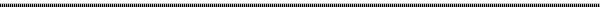 Enrollment in and payment for the tour constitutes your acceptance of the program Terms and Conditions.Price: $ 2,859.00 (Cost is for land only. Once air is available total package price will be adjusted accordingly) ___  I am paying my deposit with a check (please make check payable to: “Two Hearts , LLC”)  ___  I am paying my deposit with a credit card.Amount Enclosed: __________                        	  ___ A. $500 (if insurance is declined) per person(Option A or B multiplied by # of Passengers) 	  ___ B. $748 ($500.00 + 248.00 optional insurance) per personOption C for single traveler			  ___ C. $831 ($500.00 + 331.00 optional insurance cost w/single supplement)Credit Card # _______________________________________________________________Expiration Date: ______________ * Sec Code ____________(We accept Visa, MasterCard, and American Express.) 						  (*3 or 4 digit number on back of Credit Card)Name that appears on Credit Card: __________________________________ Credit Card holder Signature: _____________________________________Deposits accepted through November 21, 2014 or until group is sold out.  Final payment due on or before March 12, 2015PASSENGER TOUR/PAYMENT AUTHORIZATION AGREEMENT  PASSPORT NOTICE: Regulations require that all passengers present proper identification along with their electronic ticket receipt or airline boarding pass which must contain/match the following: Passenger’s Passport Number; Expiration date; Country of Issue; Passenger’s Last Name; First Name; Middle Name or Initial; Date of Birth; Gender; and Passport Expiration Date, in order to be allowed to board their flight. Any passenger without this information, exactly as it appears on their passport, may be denied boarding and/or will incur severe monetary penalties.  INFORMATION on the passenger’s passport must match their airline tickets and boarding passes. In the event any change is required due to inaccurate or incomplete information provided by a passenger on this form, additional fees will be charged by the tour company, the airline or both to reissue/correct any travel documents at the passenger’s expense. All passports must have an expiration date longer than six months following the date this tour ends or your return date into the U.S.   Airline tickets cannot be issued without all information on this form being provided.Signature of Passenger(s): _______________________________________/______________________________ Date: ____________If form is unsigned enrollment in and deposit payment for the tour constitutes your acceptance of the program Terms and ConditionsMail to:  DANIELS TRAVEL CO., 4063 Jones Ln, Bellingham  WA  98225Registrations with Credit Card payments may be scanned and e-mailed to:  danstravelco@yahoo.com or fax to: 440-635-0858This tour price is based on 35 passenger participation.  If the group should fall below this number an increase may be necessary in order to operate the pilgrimage program. Important:  For security reasons and due to the measures taken by the authorities, airlines require that the passenger’s name in the air reservations must exactly match the name as it appears on the passport. Two Hearts Tours, LLC is not responsible for denied boarding or re-issue costs due to an incorrect name supplied to us.  ** Two Hearts , LLC must have a copy of your passport picture page in order to issue your airline tickets. **Without this the airlines will not issue tickets.While no changes are anticipated, there may be occasions when certain changes become necessary to this itinerary for reasons beyond our control.  Two Hearts Tours expressly disclaims any responsibility for refunds of any payments for losses or expenses incurred due to cancellation or alteration of the tour when such action is beyond Two Hearts Tours control. 